Application Form for Fellowships
 under the STER ProgrammeName:Scientific achievements: Date and Signature:Annexes:A letter of support from the thesis supervisor 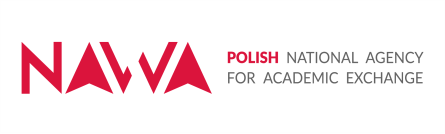 